ք. Երևան    N  108-Ա                             		                 	  «05» ապրիլ   2024թ.ԴՈՑԵՆՏԻ ԳԻՏԱԿԱՆ ԿՈՉՈՒՄՆԵՐ ՇՆՈՐՀԵԼՈՒ ՈՐՈՇՈՒՄՆԵՐԸ ՀԱՍՏԱՏԵԼՈՒ ԵՎ ՀԱՄԱՊԱՏԱՍԽԱՆ ԴԻՊԼՈՄՆԵՐՈՎ ԱՄՐԱԳՐԵԼՈՒ ՄԱՍԻՆՂեկավարվելով «Գիտական և գիտատեխնիկական գործունեության մասին» օրենքի 15.1 հոդվածի 2-րդ մասի 7-րդ կետով, Հայաստանի Հանրապետության կառավարության 2001 թվականի հուլիսի 9-ի N 615 որոշմամբ հաստատված Հայաստանի Հանրապետությունում գիտամանկավարժական կադրերին պրոֆեսորի և դոցենտի գիտական կոչումներ շնորհելու կարգի 12-րդ կետով, Հայաստանի Հանրապետության կրթության, գիտության, մշակույթի և սպորտի նախարարի 2023 թվականի հուլիսի 12-ի N 28-Լ հրամանով հաստատված Հայաստանի Հանրապետության կրթության, գիտության, մշակույթի և սպորտի նախարարության բարձրագույն կրթության և գիտության կոմիտեի կանոնադրության 11-րդ կետի 50-րդ ենթակետով, ինչպես նաև հիմք ընդունելով`1. Երևանի պետական համալսարանի գիտական խորհրդի 29.02.2024 թ. հ. 12 որոշումը՝ Խաչիկ Սուրիկի Հակոբյանին – դեղագործություն մասնագիտությամբ դոցենտի գիտական կոչում շնորհելու մասին և Հետբուհական կրթության որակի ապահովման բաժնի եզրակացությունը:2. Երևանի պետական համալսարանի գիտական խորհրդի 29.02.2024 թ. հ. 12 որոշումը՝ Շիրակ Արտեմի Թորոսյանին - պատմագիտություն մասնագիտությամբ դոցենտի գիտական կոչում շնորհելու մասին և Հետբուհական կրթության որակի ապահովման բաժնի եզրակացությունը:3. Երևանի պետական համալսարանի գիտական խորհրդի 29.02.2024 թ. հ. 12 որոշումը՝ Փայլակ Աշոտի Ենգոյանին - քաղաքագիտություն մասնագիտությամբ դոցենտի գիտական կոչում շնորհելու մասին և Հետբուհական կրթության որակի ապահովման բաժնի եզրակացությունը:4. Երևանի պետական համալսարանի գիտական խորհրդի 29.02.2024 թ. հ. 12 որոշումը՝ Վերա Արթուրի Ադամյանին - գրականագիտություն մասնագիտությամբ դոցենտի գիտական կոչում շնորհելու մասին և Հետբուհական կրթության որակի ապահովման բաժնի եզրակացությունը:5. Երևանի պետական համալսարանի գիտական խորհրդի 29.02.2024 թ. հ. 12 որոշումը՝ Մարիաննա Աշոտի Մկրտչյանին – գրականագիտություն մասնագիտությամբ դոցենտի գիտական կոչում շնորհելու մասին և Հետբուհական կրթության որակի ապահովման բաժնի եզրակացությունը:6. Հայաստանի պետական տնտեսագիտական համալսարանի գիտական խորհրդի 05.03.2024 թ. հ. 7 որոշումը՝ Գայանե Հակոբի Հովհաննիսյանին – լեզվաբանություն մասնագիտությամբ դոցենտի գիտական կոչում շնորհելու մասին և Հետբուհական կրթության որակի ապահովման բաժնի եզրակացությունը:7. Երևանի Կոմիտասի անվան պետական կոնսերվատորիայի գիտական խորհրդի 28.02.2024 թ. հ. 2 որոշումը՝ Կարապետ Խաչատուրի Շաբոյանին – երաժշտական արվեստ մասնագիտությամբ դոցենտի գիտական կոչում շնորհելու մասին և Հետբուհական կրթության որակի ապահովման բաժնի եզրակացությունը:8. Երևանի Կոմիտասի անվան պետական կոնսերվատորիայի գիտական խորհրդի 28.02.2024 թ. հ. 2 որոշումը՝ Լիլի Հենրիկի Մարկոսյանին – երաժշտական արվեստ մասնագիտությամբ դոցենտի գիտական կոչում շնորհելու մասին և Հետբուհական կրթության որակի ապահովման բաժնի եզրակացությունը:9. Հայաստանի ֆիզիկական կուլտուրայի և սպորտի պետական ինստիտուտի գիտական խորհրդի 01.03.2024 թ. հ. 11 որոշումը՝ Արփինե Երջանիկի Մուրադյանին – մանկավարժություն մասնագիտությամբ դոցենտի գիտական կոչում շնորհելու մասին և Հետբուհական կրթության որակի ապահովման բաժնի եզրակացությունը:ՀՐԱՄԱՅՈՒՄ ԵՄ1. Հաստատել և դիպլոմներով ամրագրել՝	1) Խաչիկ Սուրիկի Հակոբյանի՝ դեղագործություն մասնագիտությամբ դոցենտի գիտական կոչումը,	2) Շիրակ Արտեմի Թորոսյանի՝ պատմագիտություն մասնագիտությամբ դոցենտի գիտական կոչումը,	3) Փայլակ Աշոտի Ենգոյանի՝ քաղաքագիտություն մասնագիտությամբ դոցենտի գիտական կոչումը,	4) Վերա Արթուրի Ադամյանի՝ գրականագիտություն մասնագիտությամբ դոցենտի գիտական կոչումը,	5) Մարիաննա Աշոտի Մկրտչյանի՝ գրականագիտություն մասնագիտությամբ դոցենտի գիտական կոչումը,	6) Գայանե Հակոբի Հովհաննիսյանի՝ լեզվաբանություն մասնագիտությամբ դոցենտի գիտական կոչումը,	7) Կարապետ Խաչատուրի Շաբոյանի՝ երաժշտական արվեստ մասնագիտությամբ դոցենտի գիտական կոչումը,	8) Լիլի Հենրիկի Մարկոսյանի՝ երաժշտական արվեստ մասնագիտությամբ դոցենտի գիտական կոչումը,	9) Արփինե Երջանիկի Մուրադյանի՝ մանկավարժություն մասնագիտությամբ դոցենտի գիտական կոչումը:ՆԱԽԱԳԱՀ`    					ՍԱՐԳԻՍ ՀԱՅՈՑՅԱՆ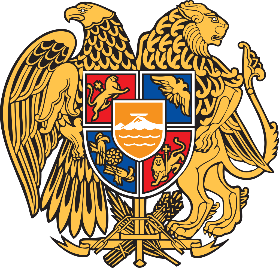 ԲԱՐՁՐԱԳՈՒՅՆ ԿՐԹՈՒԹՅԱՆ ԵՎ ԳԻՏՈՒԹՅԱՆ ԿՈՄԻՏԵՆ Ա Խ Ա Գ Ա Հ